การเปิดโอกาสให้เกิดการมีส่วนร่วมรายงานผลการดําเนินงานตามภารกิจของหนวยงาน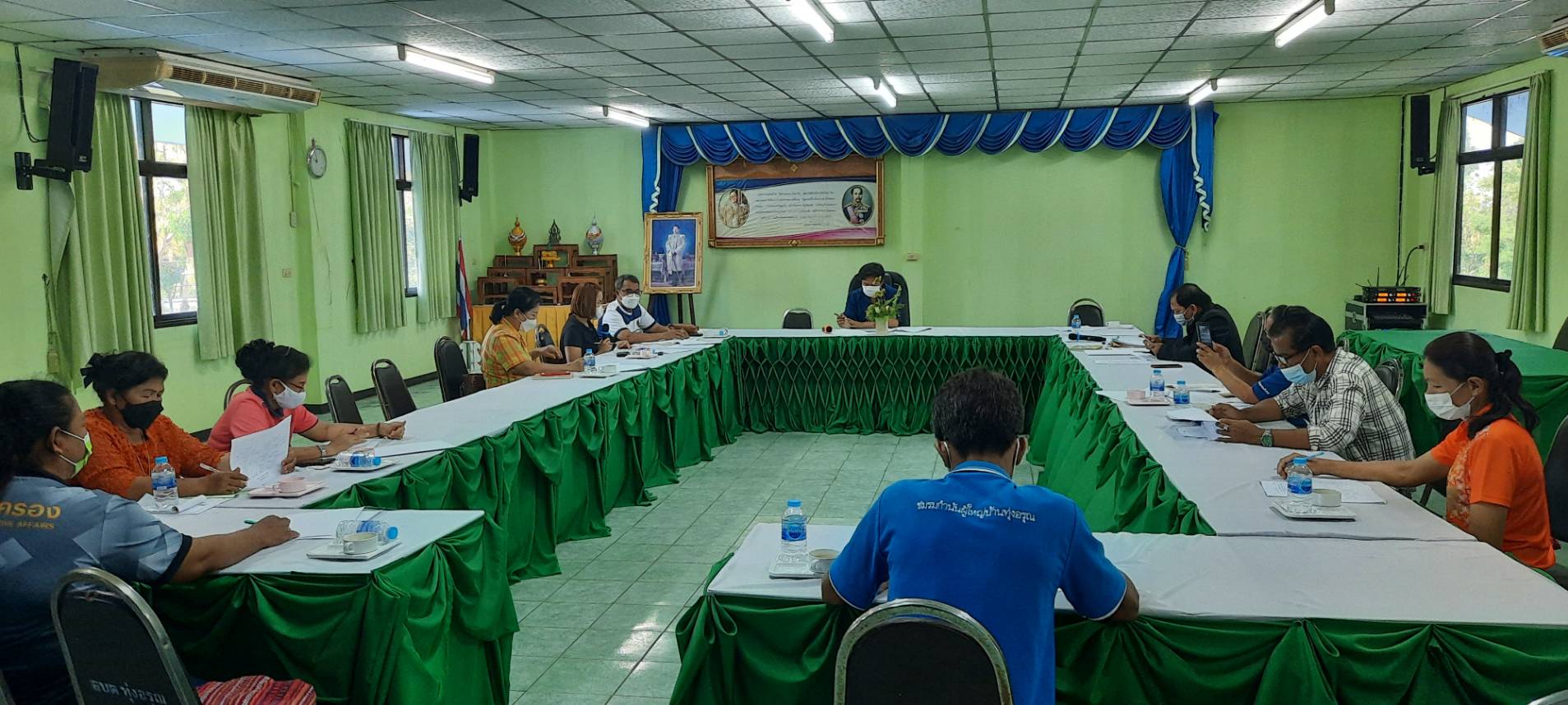 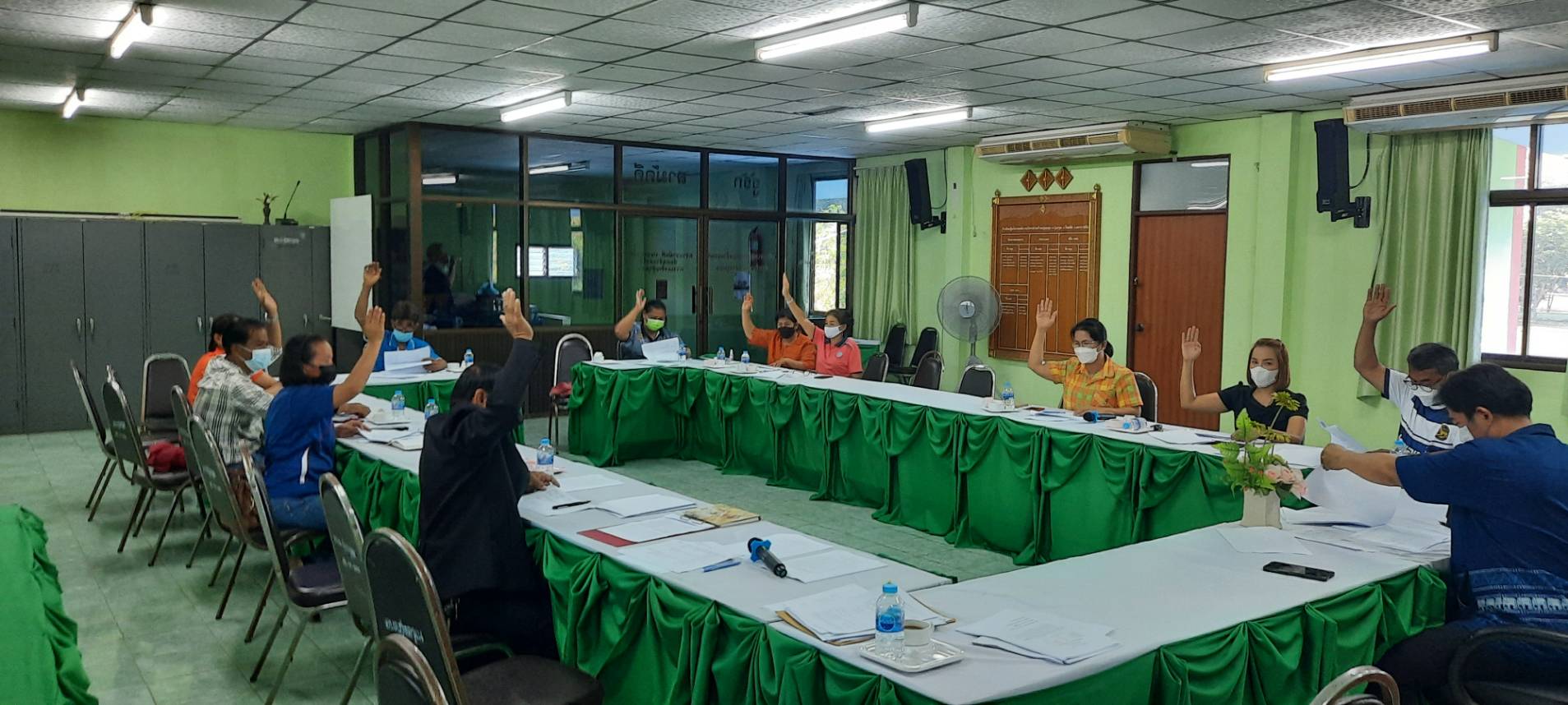 (1) ประเด็นหรือเรื่องในการมีสวนรวม 	- คณะกรรมการบริหารจัดการกองทุนหลักประกันสุขภาพในระดับตําบลเขารวมประชุมเพื่อรับรอง สถานะการเงินของกองทุนฯและรวมกันพิจารณาโครงการที่ขอรับการสนับสนุนงบประมาณจาก กองทุนหลักประสุขภาพตําบลทุ่งอรุณ ประจําปงบประมาณ พ.ศ. 2566 (2) สรุปขอมูลของผูมีสวนรวม 	- คณะกรรมการบริหารจัดการกองทุนหลักประกันสุขภาพในระดับตําบลที่เขารวมประชุม  ประกอบดวย คณะผูบริหาร/สมาชิกสภาองคการบริหารสวนตําบลทุ่งอรุณ/ผูอํานวยการโรงพยาบาล สงเสริมสุขภาพตําบลทุ่งอรุณ/อสม./กํานัน/ผูใหญบาน/ผูแทนประชาชน/เจาหนาที่ อบต.ทุ่งอรุณ วันที่ 29 พฤศจิกายน 2565 ณ หองประชุมองคการบริหารสวนตําบลทุ่งอรุณ (3) ผลจากการมีสวนรวม 	- คณะกรรมการบริหารจัดการกองทุนหลักประกันสุขภาพในระดับตําบลที่เขารวมประชุมรับ รับทราบสถานะการเงิน ของกองทุนฯและรวมกันพิจารณาโครงการที่ขอรับการสนับสนุน งบประมาณจากกองทุนหลักประสุขภาพตําบลทุ่งอรุณ ประจําปงบประมาณ พ.ศ. 2566 จํานวน 43  โครงการ เปนจํานวนเงินงบประมาณทั้งสิ้น 725,810 บาท (4) การนําผลจากการมีสวนรวมไปปรับปรุงพัฒนาการดําเนินงาน - รับทราบสถานะการเงินของกองทุนหลักประกันสุขภาพตําบลททุ่งอรุณ และรวมกันพิจารณา โครงการที่ขอรับการสนับสนุนงบประมาณจากกองทุนหลักประสุขภาพตําบลทุ่งอรุณ เพื่อกลุมที่ ขอรับสนุนงบประมาณจะไดนํางบประมาณไปดําเนินการเพื่อสงเสริมดานสุขภาพของประชาชน